16.01.2017                                                                                 № 14Про проведення державної атестації Новоселівської загальноосвітньої школи    І-ІІІ ступенів Пологівської районної ради Запорізької областіВідповідно до частини 3 статті 40 Закону України «Про загальну середню освіту», Порядку державної атестації дошкільних, загальноосвітніх,  позашкільних навчальних закладів, затвердженого наказом Міністерства освіти і науки України від 30.01.2015 № 67, на виконання плану державної атестації дошкільних, загальноосвітніх і позашкільних навчальних закладів на 2017 рік, затвердженого наказом Департаменту освіти і науки Запорізької обласної державної адміністрації від 04.02.2016 «Про затвердження плану державної атестації дошкільних, загальноосвітніх і позашкільних навчальних закладів на 2017 рік» та з метою забезпечення державного контролю за діяльністю навчальних закладів та планового проведення державної атестації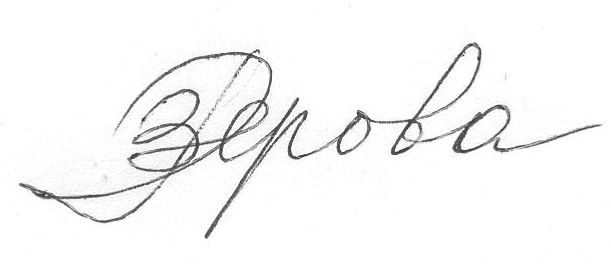 НАКАЗУЮ1. Провести державну атестацію Новоселівської загальноосвітньої школи І-ІІІ ступенів Пологівської районної ради Запорізької області у термін з 20 лютого 2017 року по 13 березня 2017 року.2.  Затвердити склад атестаційної комісії для проведення державної атестації Новоселівської загальноосвітньої школи І-ІІІ ступенів Пологівської районної ради Запорізької області (додається).3. Атестаційній комісії:1) підготувати та подати на затвердження робочу програму атестаційної експертизи Новоселівської загальноосвітньої школи І-ІІІ ступенів Пологівської районної ради Запорізької області до 19.01.2017 року;2)  довести до відома директора Новоселівської загальноосвітньої школи І-ІІІ ступенів Пологівської районної ради Запорізької області (Грицюк Н.Д.), трудового колективу, батьківської громадськості робочу програму атестаційної експертизи навчального закладу до 20.01.2017 року;3) здійснити атестаційну експертизу Новоселівської загальноосвітньої школи І-ІІІ ступенів Пологівської районної ради Запорізької області відповідно до затвердженої робочої програми;4) узагальнити протягом трьох робочих днів після вивчення питань діяльності навчального закладу, визначених робочою програмою, матеріали атестаційної експертизи;5) підготувати аргументований висновок щодо результатів атестаційної експертизи та вмотивовані конкретні рекомендації для навчального закладу щодо підвищення якості надання освітніх послуг населенню в термін до 14.03.2017 року;4. Директору Новоселівської загальноосвітньої школи І-ІІІ ступенів Пологівської районної ради Запорізької області (Грицюк Н.Д.):1) провести відкриту публічну презентацію діяльності навчального закладу до початку атестаційної експертизи;2) забезпечити належні умови для роботи атестаційної комісії під час проведення державної атестації навчального закладу;5. Завідувачу районного методичного кабінету відділу освіти, молоді та спорту райдержадміністрації Стольніковій А.М., головному бухгалтеру відділу освіти, молоді та спорту райдержадміністрації Клименко С.В., начальнику групи з централізованого господарського обслуговування закладів освіти відділу освіти, молоді та спорту райдержадміністрації Хурді Н.К. підготувати узагальнену інформацію щодо створення відділом освіти, молоді та спорту райдержадміністрації умов для забезпечення функціонування Новоселівської загальноосвітньої школи І-ІІІ ступенів Пологівської районної ради Запорізької області.6. Методисту районного методичного кабінету Бик О.С. розмістити цей наказ на сайті відділу освіти, молоді та спорту райдержадміністрації.7. Контроль за виконанням цього наказу покласти на головного спеціаліста відділу освіти, молоді та спорту райдержадміністрації Коваленко О.В.Начальник відділу освіти, молоді та спорту                                                			П.В.КапітоновКоваленко 22115ЗАТВЕРДЖЕНОНаказ відділу освіти, молоді та спорту райдержадміністрації16.01.2017_№_14СКЛАДатестаційної комісії для проведення державної атестації Новоселівської загальноосвітньої школи І-ІІІ ступенів Пологівської районної ради Запорізької областіНачальник відділу освіти, молоді та спорту райдержадміністрації					П.В.КапітоновГоловаекспертної комісії:ПосадаКапітонов Павло Вікторовичначальник відділу освіти, молоді та спорту райдержадміністраціїЗаступник голови експертної комісії:Заступник голови експертної комісії:Коваленко Ольга Вікторівнаголовний спеціаліст відділу освіти, молоді та спорту райдержадміністраціїЧлени експертної комісії:Члени експертної комісії:Бик О.С.методист районного методичного кабінету відділу освіти, молоді та спорту райдержадміністраціїДорошенко В.І.депутат Пологівської міської ради (за згодою) Дуб М.Г.методист районного методичного кабінету відділу освіти, молоді та спорту райдержадміністраціїЗахряпа Т.М.методист районного методичного кабінету відділу освіти, молоді та спорту райдержадміністраціїІванченко Я.С.Вчитель іноземної мови Новокарлівської ЗОШ І-ІІІ ст. Кучер К.М.юрисконсульт відділу освіти, молоді та спорту райдержадміністраціїЛичката Ю.І. методист районного методичного кабінету відділу освіти, молоді та спорту райдержадміністраціїМовчан З.А.голова районної організації профспілки працівників освіти (за згодою)Стольнікова А.М.завідувач районним методичним кабінетом відділу освіти, молоді та спорту райдержадміністраціїТерещенко Н.Д.методист районного методичного кабінету відділу освіти, молоді та спорту райдержадміністраціїФіліпченко О.А.методист районного методичного кабінету відділу освіти, молоді та спорту райдержадміністраціїХижня І.М.методист районного методичного кабінету відділу освіти, молоді та спорту райдержадміністраціїЦаренко І.В.методист районного методичного кабінету відділу освіти, молоді та спорту райдержадміністрації